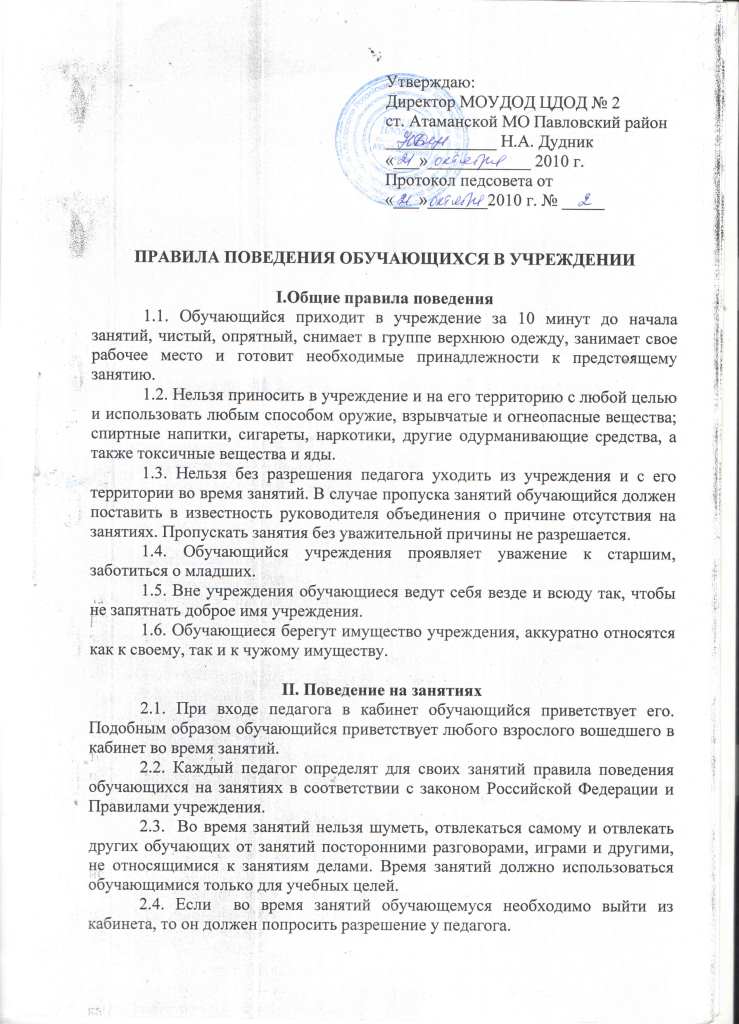 2.5. Если обучающийся хочет задать вопрос педагогу или ответить на вопрос педагога, то он это делает тихо, не отвлекая других .2.6. Только тогда когда педагог объявит об окончании занятий, обучающийся вправе покинуть кабинет.III. Поведение до начала, в перерывах и после окончания занятий3.1. Во время перерыва между занятиями (перемен) и после их окончания:обучающийся обязан:- убрать рабочее место;- выйти из кабинета;- подчинятся требованиям педагога и работников учреждения;- помочь подготовить кабинет по просьбе педагога к следующему занятию;обучающимся запрещается:- бегать по лестницам, вблизи оконных проемов и в других местах, не приспособленных для игр;- толкать друг друга, бросаться предметами и применять физическую силу;- употреблять непристойные выражения и жесты, шуметь, мешать отдыхать другим;дежурный по кабинету:- находится в кабинете во время перемены;- обеспечивает порядок в кабинете;- помогает педагогу подготовить кабинет к следующему занятию;- после окончания занятий проводит посильную уборку кабинета.IV. Заключительные положения4.1. Обучающиеся не имеют права во время нахождения на территории учреждения и при проведении массовых мероприятий совершать действия, опасные для жизни и здоровья самих себя и окружающих.4.2. Настоящие правила распространяются на территории учреждения и на все мероприятия, проводимые учреждением.4.3. За нарушение настоящих Правил и Устава учреждения обучающиеся привлекаются к ответственности.